АВТОНОМНАЯ НЕКОММЕРЧЕСКАЯ ОРГАНИЗАЦИЯДОПОЛНИТЕЛЬНОГО ПРОФЕССИОНАЛЬНОГО ОБРАЗОВАНИЯ«ЦЕНТРАЛЬНЫЙ МНОГОПРОФИЛЬНЫЙ ИНСТИТУТ»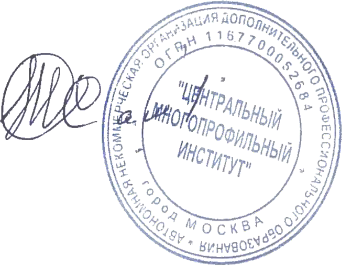 «УТВЕРЖДАЮ»Ректор А.Х.Тамбиев«02» октября 2020 г.Программа повышения квалификации по специальности:«Гематология»«Избранные вопросы в гематологии»наименование программыМосква, 2020 г.Цель реализации программыЦель дополнительной профессиональной программы повышения квалификации врачей по специальности «Гематология»   на  тему «Избранные вопросы в гематологии» заключается в совершенствовании и повышении профессионального уровня в рамках имеющейся квалификации, получение систематизированных теоретических знаний, умений, необходимых в профессиональной деятельности.Планируемые результатыобученияВ результате освоения программы слушатель должен приобрести следующие знания и умения, необходимые для качественного выполнения видов профессиональной деятельности.Слушатель должен знать:- знать основы законодательства о здравоохранении и основные директивные документы, определяющие деятельность органов и учреждений здравоохранения;- общие вопросы организации терапевтической и гематологической помощи стране, работу больнично-поликлинических учреждений, организацию скорой и неотложной помощи взрослому и детскому населению;- организацию гематологической помощи в стране;- знать основы иммунологии и реактивности организма диагностическую значимость современныхметодов диагностики заболеваний крови: морфологических, иммунологических, цитогенетических,молекулярно-биологических;- клиническую семиотику заболеваний системы кроветворения;- знать организацию службы интенсивной терапии и реанимации в гематологической клинике,оборудование палат интенсивной терапии и реанимации;- показания к назначению, побочные реакции, меры их профилактики устранения лекарственныхсредств, используемых для лечения заболеваний крови;- основы иммунологии и реактивности организма;- основы рационального питания здорового организма, принципы диетотерапии у гематологическихБольных.Слушатель должен уметь:- применение основных принципов организации оказания медицинской помощи в медицинскихорганизациях и их структурных подразделениях;- организация и управление деятельностью медицинских организаций и их структурных подразделений;- организация оценки качества оказания медицинской помощи пациентам;- современные классификации: морфологическую, кинетическую, патофизиологическую классификации, по тяжести для тромбоцитопений;- нозологическую классификацию (ВОЗ), классификации по стадиям и группам риска для гемобластозов.-получить исчерпывающую информацию о заболевании больного;- применить объективные обследования, общие специфические признаки заболевания, особенно втребующих неотложной помощи при интенсивной терапии;- определить необходимость методов (лабораторных, рентгенологических, функциональных и др.);- определить для госпитализации организовать ее;- оказание специализированной медицинской помощи;- участие в оказании скорой медицинской помощи при состояниях, требующих срочного медицинского вмешательства;- установить и необходимое лечение при следующих неотложных состояниях;- установить провести необходимое лечение при следующих заболеваниях: геморрагические диатезы:тромбоцитопении; тромбоцитопатии; наследственные коагулопатии; приобретенные геморрагические коагулопатии; наследственные и приобретенные геморрагические ангиопатии; гиперкоагуляционныесиндромы; ДВС-синдром: тромбофилии.- назначить необходимые лекарственные средства и лечебные мероприятия;- оформить медицинскую документацию, предусмотренную законодательством по здравоохранению.Содержание программы3.1. Учебный планпрограммы повышения квалификации«Избранные вопросы в гематологии»Категория слушателей: врачи-гематологи, врачи, имеющие высшее профессиональноеобразование по одной из специальностей: «Лечебное дело», «Педиатрия».Срок обучения: 36 часов.Форма обучения: заочная, с применением электронного обучения, дистанционных образовательных технологий.3.2. Учебно-тематический план лекцийпрограммы повышения квалификации«Избранные вопросы в гематологии»3.3. Содержание материала программыТема № 1:  Организация медицинской помощи населению с заболеваниями кровиМедицинское право. Актуальные проблемы медицины и права. Основы организации гематологической помощи в РФ. Организация специализированной гематологической помощи населению. Диспансеризация. Медико-социальная экспертиза и трудовая реабилитация при заболеваниях крови. Медицинская психология и деонтология в практике гематолога.Тема № 2:  Эндотелиальная дисфункция. Типы кровоточивости.Типы кровоточивости. Этапность диагностики геморрагических заболеваний.Тема № 3:  Идиопатическая тромбоцитопеническая пурпура и вторичные тромбоцитопении.Диагностика и лечение. Семейно - наследственные и приобретенные тромбоцитопатии.Тема № 4:  Вторичные васкулиты. Геморрагический васкулит. Геморрагическая телеангиэктазийная болезнь.Современные алгоритмы диагностики и лечения.Тема № 5:  Коагулопатии. Гемофилии.Особенности наследования. Осложнения. Особенности профилактического лечения. Клинические рекомендации по диагностике и лечению. Современные препараты факторов свертывания.Тема № 6:  Ангиогемофилия (болезнь Виллебранда).Тип кровоточивости. Особенности лабораторной диагностики, предоперационной подготовки.Диагностика, лечение, профилактика.Тема № 7:  Приобретенные коагулопатии. Дефицит К-витаминзависимых факторов.Диагностика, лечение, профилактикаТема № 8:  Тромбофилии. Антифосфолипидный синдром.Клиника, диагностика и лечение.Тема № 9:  ДВС-синдром.Современные алгоритмы диагностики и лечения.Тема № 10:  Современные методы лечения гематологических больных.Терапия неотложных состояний в гематологии. Трансплантация костного мозга и стволовых клеток. Экстракорпоральные методы лечения болезней системы крови. Особенности лечения гематологических заболеваний у отдельных групп пациентов.Материально-технические условия реализации программы:Обучение проводится с применением системы дистанционного обучения, которая предоставляет неограниченный доступ к электронной информационно-образовательной среде, электронной библиотеке образовательного учреждения из любой точки, в которой имеется доступ к информационно-телекоммуникационной сети "Интернет".Электронная информационно-образовательная среда обеспечивает:доступ к учебным программам, модулям, изданиям электронных библиотечных систем и электронным образовательным ресурсам;фиксацию хода образовательного процесса, результатов промежуточной аттестации и результатов освоения дополнительной профессиональной программы;проведение всех видов занятий, процедур оценки результатов обучения, реализация которых предусмотрена с применением электронного обучения, дистанционных образовательных технологий;формирование электронного портфолио обучающегося, в том числе сохранение работ обучающегося, рецензий и оценок на эти работы со стороны любых участников образовательного процесса;взаимодействие между участниками образовательного процесса, посредством сети "Интернет".идентификация личности при подтверждении результатов обучения осуществляется с помощью программы дистанционного образования института, которая предусматривает регистрацию обучающегося, а так же персонифицированный учет данных об итоговой аттестации.Учебно-методическое обеспечение программыВолкова С.А., Боровиков Н.Н. «Основы клинической гематологии», Учебное пособие, Н.Новгород, 2013.- 398 с.2.  Луговская С.А., Почтарь М.Е. Гематологический атлас. - М.-Тверь: Триада, 2008.-227 с.      3. Гематология: национальное руководство: под ред. Рукавицына О.А. ГЭОТАР-МЕДРоссия 2017-784 с.      4. Геморрагические заболевания и синдромы – Сомонова О.В. Издательство: Практическая медицина Россия 2014-131с.     5. Практическая химиотерапия злокачественных опухолей – Пристман Т.Дж. Издательство:  практическая медицина Россия 2011-192 с     6. Гемоглобинопатии и талассемические синдромы – Румянцев А.Г. Издательство: Практическая медицина Россия 2015-448сОценка качества освоения программыОценка качества освоения дополнительной профессиональной программы повышения квалификации слушателями включает промежуточную аттестацию в форме самостоятельной работы, тестов. Освоение программы завершается итоговой аттестацией по дополнительной профессиональной программе повышения квалификации посредством проведения экзамена и выявляет теоретическую подготовку слушателя в соответствии с целями и содержанием программы.Лица, успешно освоившие дополнительную профессиональную программу повышения квалификации, получают удостоверение о повышении квалификации.Лицам, не прошедшим итоговую аттестацию или получившим на итоговой аттестации неудовлетворительные результаты, а также лицам, освоившим часть дополнительной профессиональной программы и (или) отчисленным из АНО ДПО «ЦМИ», выдается справка об обучении или  периоде обучения.Итоговая аттестацияПо итогам освоения образовательной программы проводится итоговая аттестация в форме итогового тестирования.Оценочные материалы Критерии оцениванияОценка «отлично» выставляется слушателю в случае 90-100% правильных ответов теста.Оценка «хорошо» выставляется слушателю в случае, 80-89% правильных ответов теста.Оценка «удовлетворительно» выставляется слушателю в случае 65-79% правильных ответов теста.  Примерные тестовые вопросы для итогового тестированияа) немотивированные подъемы температуры б) оссалгии в) деформация суставов г) увеличение лимфоузлов         д) общая слабость а) ретикулоцитопенияб) ретикулоцитоз в) нейтропенияг) тромбоцитопения д) анемияа) анализ периферической крови б) биохимическое исследование крови в) исследование кариотипа г) производство миелограммы д) уровня ферритина кровиа) рентгенография грудной клетки б) клинический анализ крови в) стернальная пункция г) УЗИ органов брюшной полости и лимфоузлов д) цистографияа) сепсис б) вмешательство на сосудах пуповины в) очаговая гнойная инфекция г) дисбактериоз кишечника д) «госпитальная» пневмонияа) повышение вязкости крови б) понижение вязкости крови в) понижение скорости кровотока г) микроангиоспазм, венозный застой д) лихорадкаа) СОЭ б) этаноловый тест в) протамин-сульфатный тест г) тест «склеивания стафилококков» д) гемоглобина) определение фибриногена б) фибринолитическая активность в) исследование гемоглобина г) подсчет тромбоцитов д) положительные паракоагуляционные пробыа) определение плазменных факторов свертывания б) определение времени кровотечения в) определение времени свертывания г) подсчет тромбоцитов д) гемоглобинаа) время свертываемости б) время кровотечения в) и то, и другое г) ни то, ни другоеа) петехиально-пятнистый б) гематомныйв) смешанный г) васкулитно-пурпурныйа) патологией сосудистой стенки б) дефицитом плазменных факторов свертывания в) нарушениями в сосудисто-тромбоцитарном звене гемостазаа) повышенного разрушения тромбоцитов б) недостаточного образования тромбоцитов в) перераспределения тромбоцитова) петихально-пятнистый б) васкулитно-пурпурный в) гематомный г) смешанный д) ангиоматозныйа) тромбоцитопенией б) дефицитом факторов свертывания в) патологией сосудистой стенкиа) гипокоагуляции б) гиперкоагуляции в) не меняетсяа) поставки плазменных факторов свертывания б) восполнение ОЦК в) поставки антитромбина IIIа) повышение уровня антитромбина III и повышения альфа1-кислого гликопротеидаб) повышение антитромбина III и снижение альфа1-кислого гликопротеида в) снижение антитромбина III и снижение альфа1-кислого гликопротеида г) снижение антитромбина III и повышение альфа1-кислого гликопротеидаа) снижение антитромбина III и повышение альфа1-кислого гликопротеида б) повышение антитромбина III и снижение альфа1-кислого гликопротеида в) повышение уровня антитромбина III и повышения альфа1-кислого гликопротеида г) снижение антитромбина III и снижение альфа1-кислого гликопротеидаа) времени свертывания крови б) снижения VIII фактора в) времени рекальцификации плазмы г) увеличение протромбинового времени д) длительности кровотеченияа) полиморфностью высыпаний б) полихромностью высыпаний в) симметричностью высыпаний г) несимметричностью высыпаний д) наличием излюбленной локализации е) отсутствием излюбленной локализации ж) наличием зуда з) тенденцией к слиянию элементова) ангиопротекторы б) дицинон в) тромбоконцентрат г) викасол д) недостающие факторы свертывания е) гепарин ж) преднизолон з) антиагрегантыа) наличием излюбленной локализации б) симметричностью в) несимметричностью г) наличием зуда д) склонностью элементов к слиянию е) наличием петехий ж) носовыми кровотечениями з) гемартрозамиа) анемии б) тромбоцитопении в) гипертромбоцитоза г) нейтрофильного лейкоцитоза д) ускорение СОЭСоставитель программы:№Наименование разделовВсего, час.В том числеВ том числеВ том числе№Наименование разделовВсего, час.ЛекцииСтажировкаФормаконтроля1.Основы организации гематологическойпомощи в РФ.44--2.Геморрагические заболевания исиндромы2626--3.Современные методы лечения гематологических больных44    4.Итоговая аттестация2-тестовыйконтрольИТОГОИТОГО3634-2№ п/п Наименование разделов и тем     Всего, час.                           В том числе                           В том числе№ п/п Наименование разделов и тем     Всего, час.       ЛекцииПрактические и лабораторные занятия123451.Основы организации гематологической помощи в РФ.44-1.1Организация медицинской помощи населению с заболеваниями крови44-2.Геморрагические заболевания исиндромы2626-2.1Эндотелиальная дисфункция. Типыкровоточивости.44-2.2Идиопатическая тромбоцитопеническаяпурпура и вторичные тромбоцитопении.44-2.3Вторичные васкулиты. Геморрагическийваскулит. Геморрагическаятелеангиэктазийная болезнь. 44-2.4Коагулопатии. Гемофилии.44-2.5Ангиогемофилия (болезнь Виллебранда).44-2.6Приобретенные коагулопатии. Дефицит К-витаминзависимых факторов.22-2.7Тромбофилии. Антифосфолипидный синдром.22-2.8ДВС-синдром.22-3.Современные методы лечения гематологических больных443Итоговая аттестация22ИТОГОИТОГО363421. Нехарактерный признак начального периода гемабластозов:2. Нехарактерные изменения периферической крови при остром лейкозе:3. Для верификации диагноза острого лейкоза наиболее достоверно исследование:4. При остром лейкозе не является абсолютно необходимыми исследования:5. Правильная тактика ведения после постановки диагноза острого лейкоза:  5. Правильная тактика ведения после постановки диагноза острого лейкоза:  5. Правильная тактика ведения после постановки диагноза острого лейкоза:            а) госпитализация в специализированное гематологическое отделение           б) госпитализация в соматическое отделение           в) амбулаторное лечение           г) консультация гематолога           д) консультация онколога          а) госпитализация в специализированное гематологическое отделение           б) госпитализация в соматическое отделение           в) амбулаторное лечение           г) консультация гематолога           д) консультация онколога          а) госпитализация в специализированное гематологическое отделение           б) госпитализация в соматическое отделение           в) амбулаторное лечение           г) консультация гематолога           д) консультация онколога6. ДВС-синдром новорожденного реже вызывает:7. Не способствует развитию ДВС-синдрома:8. Наличие ДВС-синдрома не подтверждает:9. При тромбоваскулите неинфомативно:10. При гемофилии наиболее информативно исследование:11. При идиопатической тромбоцитопенической пурпуре изменяется:12. Тип кровоточивости при идиопатической тромбоцитопенической пурпуре:13. Кровоточивость при идиопатической тромбоцитопенической пурпуре связана с:  14. При идиопатической тромбоцитопенической пурпуре тромбоцитопения возникает вследствие:15. При геморрагическом васкулите тип кровоточивости:    16. Патогенез геморрагического синдрома при геморрагическом васкулите обусловлен:17. Свертывающая способность крови при геморрагическом васкулите меняется в сторону:18. Свежезамороженную плазму при геморрагическом васкулите переливают с целью:19. Активность процесса при геморрагическом васкулите характеризует:  20. Активность процесса при геморрагическом васкулите характеризует:  21. Для тромбоцитопенической пурпуры характерны изменения показателей крови:  22. Геморрагический синдром при идиопатической тромбоцитопенической пурпуре характеризуется:  23. Препараты, применяющиеся для лечения идиопатической тромбоцитопенической пурпуры:    24. Геморрагический синдром при геморрагическом васкулите характеризуется:    25. Для геморрагического васкулита характерно наличие:    